	Na temelju članka 51. Statuta Općine Punat (“Službene novine Primorsko goranske županije” broj 25/09, 35/09 i 13/13) i na temelju članka 3. Naputka kojim se utvrđuje postupak provedbe bagatelne nabave ispod 200.000,00 kuna za robe i usluge, te ispod 500.000,00 kuna za radove, KLASA: 080-01/15-01/1, URBROJ: 2142-02-02/1-15-37 od 19. kolovoza 2015. godine i Izmjene i dopune Naputka, KLASA: 080-01/16-01/1, URBROJ: 2142-02-02/1-16-40 od 10. kolovoza 2016. godine, Općinski načelnik Općine Punat donosiO D L U K U    O    P O N I Š T E N J U	1. Poništava se provedeni postupak poziva na dostavu ponuda za predmet nabave „Uređenje parka za pse u Puntu“.O b r a z l o ž e n j e	U skladu s člankom 18. st. 3. Zakona o javnoj nabavi i temeljem Naputka kojim se utvrđuje postupak provedbe bagatelne nabave ispod 200.000,00 kuna za robe i usluge, te ispod 500.000,00 kuna za radove proveden je postupak prikupljanja ponuda za predmet nabave „Uređenje parka za pse u Puntu“.Poziv na dostavu ponuda objavljen je na Internet stranici Općine Punat dana 10. travnja 2017. godine.	Vrijednost nabave procijenjena je na iznos od 27.500,00 kn + PDV.	U propisanom roku (do 18. travnja 2017. godine u 12:00 sati) nije zaprimljena niti jedna ponuda.	Provedeni postupak poništava se iz razloga što nije dostavljena niti jedna ponuda.	Slijedom navedenog odlučeno je kao u izreci.										OPĆINSKI NAČELNIK								      	      	         Marinko Žic	Dostaviti:Pismohrana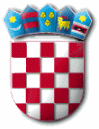 R E P U B L I K A   H R V A T S K APRIMORSKO – GORANSKA ŽUPANIJAOPĆINA PUNATOPĆINSKI NAČELNIKKLASA:    030-02/17-01/14URBROJ:  2142-02-03/5-17-2Punat, 25. travnja 2017. godine